KEMENTERIAN AGAMA REPUBLIK INDONESIA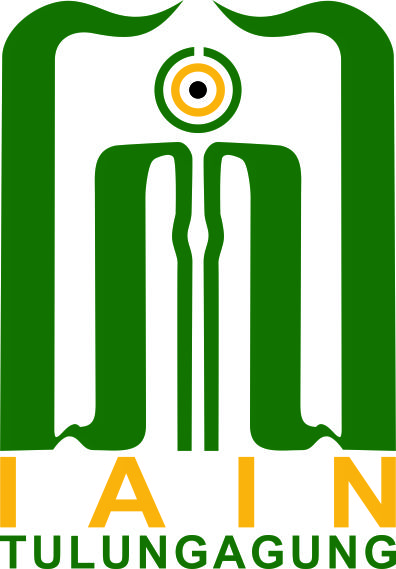 INSTITUT AGAMA ISLAM NEGERI TULUNGAGUNG FAKULTAS EKONOMI DAN BISNIS ISLAM Jalan Mayor Sujadi Timur Nomor 46 Tulungagung - Jawa Timur  66221Telepon (0355) 321513, 321656 Faximile (0355) 321656Website : http://iain-tulungagung.ac.idBERITA ACARA UJIAN SKRIPSIPada hari ini                      tanggal        bulan            tahun 2022 telah dilaksanakan Ujian Skripsi Fakultas Ekonomi dan Bisnis Islam Semester Ganjil Tahun Akademik 2021/2022, sebagai berikut:Dengan pertimbangan komponen penilaian di atas, maka Tim Penguji memutuskan *) :LULUS, Dengan Nilai Rata-Rata: _________ ( A+ / A / A- / B+ / B / B- / C+ / C / C- / D / E )*TIDAK LULUS / Kelulusannya ditunda sampai dengan     ___________________________________Kriteria Penilaian:Tim Penguji :*)  lingkari yang dipilihKEMENTERIAN AGAMA REPUBLIK INDONESIA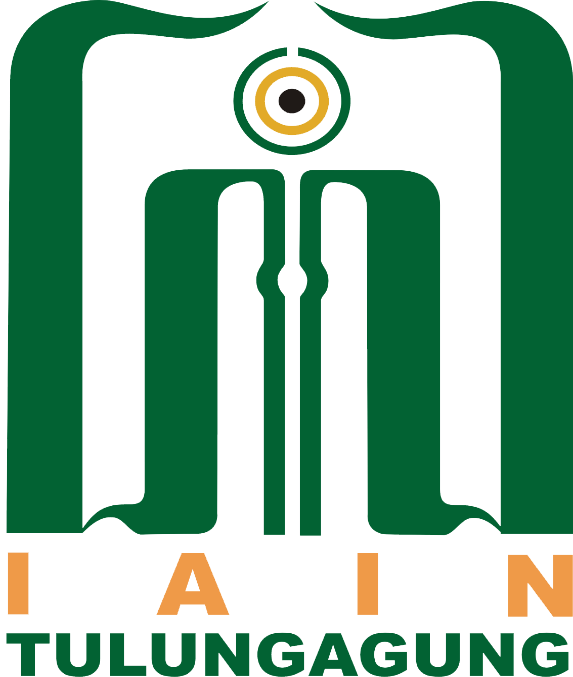 INSTITUT AGAMA ISLAM NEGERI TULUNGAGUNG FAKULTAS EKONOMI DAN BISNIS ISLAM Jalan Mayor Sujadi Timur Nomor 46 Tulungagung - Jawa Timur  66221Telepon (0355) 321513, 321656 Faximile (0355) 321656Website : http://iain-tulungagung.ac.idCATATAN UJIAN SKRIPSITulungagung,                         2022Sekretaris(________________________________)Catatan :Revisi paling lambat 2 (dua) minggu setelah ujian dilaksanakan dan harus sudah diserahkan ke TU dalam keadaan telah di ACC (ditandatangani) oleh semua penguji skripsi;Pada waktu menyerahkan hasil revisi, sekaligus disertakan soft copy skripsi dan artikel jurnal skipsinya dalam bentuk CD (sampul ungu) 1 buah.Catatan Ujian ini harap dibawa peserta ujian untuk di copy 1 lembar diserahkan ke TU paling lambat 2 hari setelah ujianCatatan ini berlaku selama ujian dilaksanakan secara tatap muka.1.Nama: 2.NIM:3.Jurusan: 4.Judul Skripsi:5.Komponen Penilaian:KomponenNilai MaksNilaiNilaiNilaiKomponenNilai MaksPenguji 1 / KetuaPenguji 2 / UtamaPenguji 3 / Sekretaris Hasil Seminar Skripsi20Konsultasi Bimbingan Skripsi20Metodologi Penelitian20Bahasa Penulisan Skripsi20Penguasaan Isi Materi Skripsi10Kemampuan mempertahankan skripsi10Jumlah 100IntervalNilai HurufAngkaKonversiStatuskelulusanIntervalNilai HurufAngkaKonversiStatuskelulusan96-100A+3,76 – 4,00LULUS71-75B-2,51 – 2,75LULUS91-95A3,51 – 3,75LULUS66-70C+2,26 – 2,50LULUS86-90A-3,26 – 3,50LULUS61-65C2,00 – 2,25LULUS81-85B+3,01 – 3,25LULUS56-60D1,01 – 1,99TIDAK LULUS76-80B2,76 – 3,00LULUS0-55E0,00 – 1,00TIDAK LULUSNoNama Dosen PengujiTanda TanganKetua pengujiPenguji UtamaSekretaris1.Nama:2.NIM:3.Jurusan:4.Judul Skripsi:Halaman / BabPerbaikan/Koreksi 